OBEC  HLAVICEhledá  zájemceBRIGÁDNÍKA  NA  SEKÁNÍ  TRÁVYPro léto 2021PRÁCE  S MOTOROVOU  SEKAČKOU (TRAKTŮRKEM), KŘOVINOŘEZEM, STRUNOVOU SEKAČKOUBLIŽŠÍ INFORMACE  NA  OÚ HLAVICENebo na tel. 731 522 223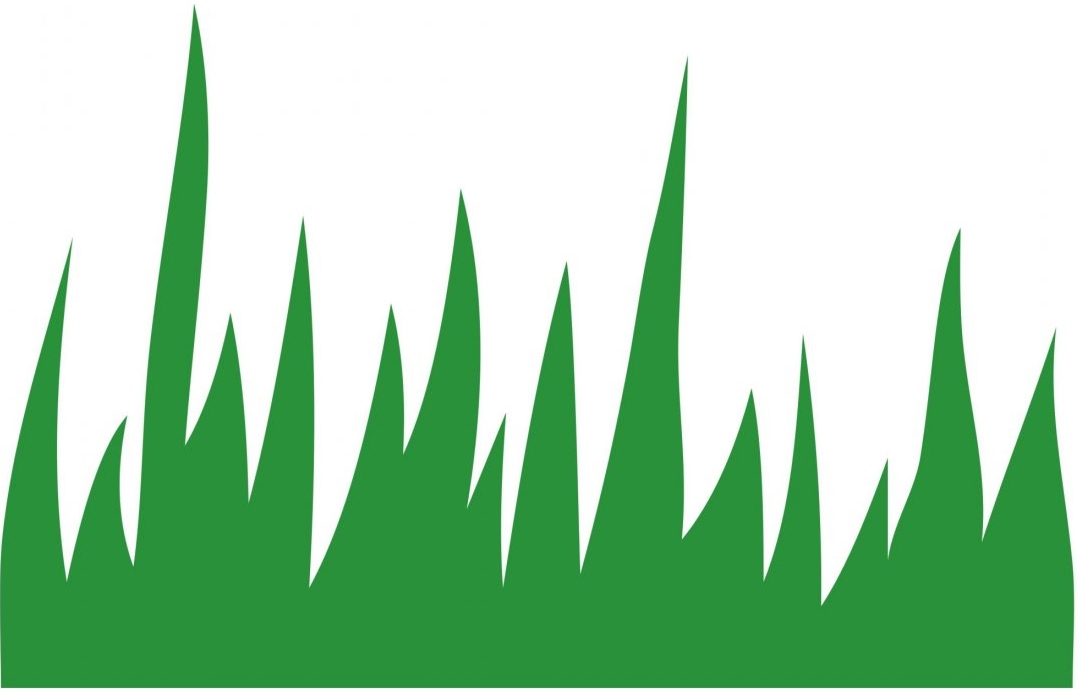 